DICHIARAZIONE SOSTITUTIVA PER RICHIEDERE IL DISPOSITIVO DIGITALE PER LA DIDATTICA A DISTANZA IC ARIANO NEL POLESINE E CORBOLA_l_ sottoscritt_......................................................................................................................................................nat_ a................................................................................................ il ................................................................residente a..................................................................... Via................................................................................tel./cell. ……………………………………… e-mail …………………………………………………………in qualità di genitore/esercente la responsabilità genitoriale di…………………………………………………alunno/a frequentante la classe/sez.……/…….della Scuola………………….………………………………...dell’Istituto Comprensivo di Ariano nel Polesine,ai sensi degli articoli 46 e 47 del D.P.R. n. 445/2000 sotto la propria personale responsabilità ed a piena conoscenza della responsabilità penale prevista per le dichiarazioni false dall’art.76 del medesimo decreto, dalle disposizioni del Codice Penale e dalle leggi speciali in materiaD I C H I A R Ache il proprio nucleo familiare è composto da n.          persone, di cui n. _____ bambini/ragazzi in obbligo scolastico (dalla scuola primaria alla quinta superiore);che alla luce dei criteri di precedenza per l’assegnazione dei dispositivi, rientra nella seguente casistica: (barrare quanto di interesse):*** * ***Tanto sopra premesso, _l_ sottoscritto chiede, come previsto dall’art.120 lett.b del DI n.18 del 17 Marzo 2020, di essere destinatario per _l_ propri_ figli_ del dispositivo digitale □ Notebook; □ Tablet; □ Router/Modem; □ Chromebook; Eventuale seconda scelta (nel caso di esaurimento del primo dispositivo indicato): □ Notebook; □ Tablet; □ Router/Modem; □ Chromebook .Ulteriori dichiarazioni:…………………………………………………………………………………….……………………………………………………………………………………………………………….……………………………………………………………………………………………………………….……………………………………………………………………………………………………………….……………………………………………………………………………………………………………….……………………………………………………………………………………………………………….……………………………………………………………………………………………………………….……………………………………………………………………………………………………………….……………………………………………………………………………………………………………….Data  	Firma    (Allegare valido documento di identità)Informativa sintetica sulla privacyInformativa sul trattamento dei dati personali, resa ai sensi nel Reg. UE 679/2016, relativo alla protezione dei dati personali. Il trattamento dei dati richiesti è funzionale all'Istruttoria per il conferimento del contributo e sarà effettuato manualmente e con sistemi informatizzati; I dati non saranno comunicati o diffusi a soggetti terzi. Il titolare del trattamento dei dati è il Dirigente Scolastico; il responsabile è il Direttore S.G.A. Il conferimento dei dati è obbligatorio e il mancato conferimento degli stessi comporta l'impossibilità a proseguire la procedura amministrativa. L'Interessato potrà rivolgersi al titolare del trattamento.Firma del genitore/esercente la responsabilità genitoriale per presa visione _____________________________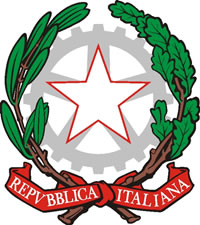 ISTITUTO COMPRENSIVO DI ARIANO NEL POLESINEScuola dell’Infanzia, primaria, secondaria dei Comuni di Ariano e Corbola 45012 ARIANO NEL POLESINE (RO)via Mantovani, 23 -  tel. 042671078 - Fax 042673204Cod.Fisc. 90009740292 - Cod. Scuola ROIC80100Ae-mail roic80100a@istruzione.it – posta cert  roic80100a@pec.istruzione.itwww.ic-ariano-polesine.edu.it cod. univoco fatturazione UF85VX1. Alunni classi terze e seconde delle scuole secondarie di I gradoAlunni BES; Due o più fratelli frequentanti l’Istituto comprensivo; Due o più figli all’interno del nucleo familiare.2. Alunni classi quinte delle scuole primarieAlunni BES; Due o più fratelli frequentanti l’Istituto comprensivo; Due o più figli all’interno del nucleo familiare.3 . Alunni di tutte le altre classiAlunni BES; Due o più fratelli frequentanti l’Istituto comprensivo;Due o più figli all’interno del nucleo familiare.